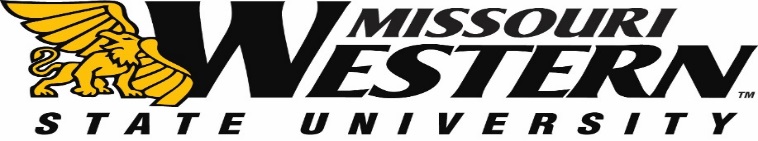 FORMAL BID FB23-087FORPARKING LOT H REPAIRSSubmission Deadline:  MAY 9, 2023 2:00 P.M. Central TimeQuestions and/or requests for clarification of this FB should be submitted via email to the Purchasing Manager, Kelly Sloan at purchase@missouriwestern.edu. Please reference FB23-087 on all correspondence.   Answers to the submitted questions will be e-mailed to each vendor as an addendum to this solicitation as time permits.  It is the responsibility of all interested parties to read this information and return it as part of the FB confirming receipt.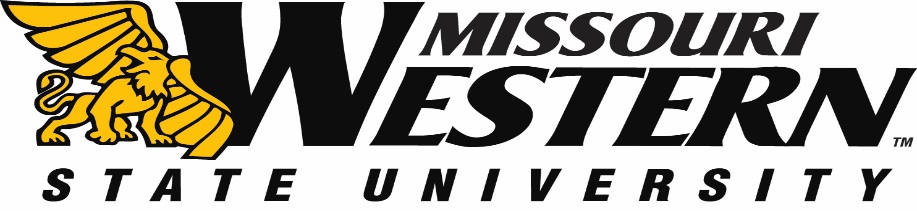 BID SPECIFICATION SHEET FOR FB23-087PARKING LOT H REPAIRSSCOPE AND BID SPECIFICATIONMissouri Western State University requires repair services on Lot H by Baker Fitness Center with the following specifications. Contractor will be responsible for visiting the site to determine preparations, materials, labor, confirm measurements (approximately 96' long by 18' wide), and determine equipment required for completing quotation.   It is the Contractors responsibility to protect the surrounding area including but not limited asphalt walkways and grounds.The Contractor shall follow all applicable City, County, State, codes and regulations.The Contractor will be responsible for all permits as needed to complete this project.Contractor shall provide all tools and equipment that are necessary to complete this project. Contractor is responsible for any trash, litter, or debris.It is the responsibility of the contractor to locate all utilities.Contractor will remove all concrete, asphalt, as well as any material needed to prep area.Currently area has a void under concrete/asphalt approximately 5’ long and 3’ deep.Complete void as well as any extended areas shall be preapared to allow ¼” rock and 6” concrete.Concrete shall meet or exceed MoDOT 2023 Highway Standards.# 5 rebar shall be used placed spaced at 12". Blocks shall be used to adjust rebar height at 3" above rock.All rebar will be pinned to meet or exceed MoDOT 2023 Highway Standards.   Remove any damaged concrete gutter approximately 2' x 2' area and replace according to MoDOT 2023 Highway Standards.Contractor shall saw cut expansion/stress joints every 10' (Special instructions will be given at pre-bid meeting regarding location).All concrete finish shall match existing pavement.Contractor shall be responsible for all traffic control and barrages.Work shall be completed June 16, 2023 and inspected by MWSU Physical Plant.Timeline of ProjectBid opening May 9, 2023Work may begin as soon May 15, 2023Project to be completed by June 16, 2023PREBID MEETING
There will a mandatory pre-bid meeting on May 2, 2023 at 10:00am.  We will meet in the parking lot located directly in front of Baker Fitness Center.    BID INFORMATIONSealed bids must be submitted no later than May 9, 2023 2:00 p.m. Central Time to:Missouri Western State UniversityPurchasing, Popplewell Hall 2214525 Downs DriveSt. Joseph, MO  64507Electronic or faxed bids will not be accepted. MWSU reserves the right to accept or reject any or all bids. Responses must be signed and sealed in mailing envelopes with the Vendor’s name and address clearly written on the outside.  The Formal Bid Number (FB23-087) shall also be clearly marked on the outside of the envelope or package.  Bids may not be accepted if the FB number is not on the outside of the envelope.MWSU reserves the right to award to the bidder whose bid complies with all mandatory specifications and requirements and is the lowest and best bid for supplies. MWSU reserves the right to accept or reject any or all items of this bid.  All questions should be directed to Purchasing Manager, Kelly Sloan, (816) 271-4465, purchase@missouriwestern.eduInclude with your bid:Current signed and dated W-9Pricing sheet on page 4Include any addendum(s) with your initialsCompleted page 6Completed MOU signature pages (the last three pages of E-Verify)Invitation to bid (separate document)Bid Bond in the amount of 5% of the total amount of bid (A Performance Bond will be required of the awarded vendor)Bid will be awarded as a whole project. The following will be required before work commences.A Certificate of Liability Insurance will also be required with MWSU listed as an additional insured will be required after bid has been awarded.Missouri Revised Statute Chapter 292.675 went into effect on August 28, 2008, all on-site employees are required to complete the ten-hour safety training program.PRICING SHEET FOR FB23-087PARKING LOT H REPAIRSBase Bid 				$__________________________________________Company _________________________________________________________Phone Number: ______________________________     Date ______________Authorized Signature _____________						   Printed Name ______________________						PROJECT INFORMATIONTO:			ALL BIDDERS FROM:           	MISSOURI WESTERN STATE UNIVERSITYDATE:  		January 2014RE:			ADDITIONAL BID SUBMISSION REQUIREMENTSPlease review Missouri statute, 285.530 RSMo, regarding employment of unauthorized aliens. Pursuant to RSMo 285.530 (1), No business entity or employer shall knowingly employ, hire for employment, or continue to employ an unauthorized alien to perform work within the State of Missouri, and (2), the bidder must affirm its enrollment and participation in a federal work authorization program with respect to the employees proposed to work in connection with the services requested herein by:Submitting a completed, notarized copy of AFFIDAVIT OF WORK AUTHORIZATION (attached) and,Providing documentation affirming the bidder’s enrollment and participation in a federal work authorization program (see below) with respect to the employees proposed to work in connection with the services requested herein.A copy of RSMo 285.530 can be viewed in its entirety at:http://www.moga.mo.gov/statutes/C200-299/2850000530.HTME-Verify is an example of a federal work authorization program.  Acceptable enrollment and participation documentation consists of completed copy of the E-Verify Memorandum of Understanding (MOU).  For vendors that are not already enrolled and participating in a federal work authorization program, E-Verify is available at:http://www.dhs.gov/files/programs/gc_1185221678150.shtmThe successful bidder will be required to submit a notarized Affidavit of Work Authorization and the completed MOU signature pages (the last three pages) with their bid.  A bid that does not include these items may be deemed non-responsive.WORK AUTHORIZATION AFFIDAVITPURSUANT TO R.S.Mo. §285.530(For all bids in excess of $5,000.00)Effective 1/1/09State of Missouri		)				)ssCounty of Buchanan		)Comes now ________________________________ (Name of Business Entity Authorized Representative) as _____________________ (Position/Title) first being duly sworn on my oath, affirm __________________________ (Business Entity Name) is enrolled and will continue to participate in the E-Verify federal work authorization program with respect to employees hired after enrollment in the program who are proposed to work in connection with the services related to contract(s) with the State of Missouri for the duration of the contract(s), if awarded in accordance with subsection 2 of section 285.530, RSMo.  I also affirm that ____________________________ (Business Entity Name) does not and will not knowingly employ a person who is an unauthorized alien in connection with the contracted services provided under the contract(s) for the duration of the contract(s), if awarded.In Affirmation thereof, the facts stated above are true and correct.  (The undersigned understands that false statements made in this filing are subject to the penalties provided under section 575.040, RSMo.)Subscribed and sworn to before me this _____________ of ___________________.  I am 						(DAY)		(MONTH, YEAR)commissioned as a notary public within the County of _____________________, State of  							(NAME OF COUNTY)_______________________, and my commission expires on _________________.	(NAME OF STATE)						(DATE)Authorized Representative’s SignaturePrinted NameTitleDateE-Mail AddressE-Verify Company ID NumberSignature of NotaryDate